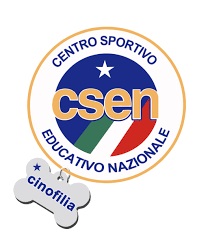 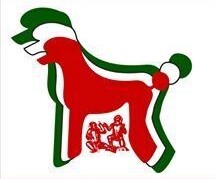 A.S.D. SPORTE CINOFILIALISTINO NAZIONALE2017/2018TARIFFE MINIME CONSIGLIATE (prezzi : a partire da….)TOELETTATURA DEL GATTOBagno con shampoo secco							€15Bagno ad acqua con shampoo igienizzante				€25 (Bagno con sh. sbiancante o medicato + €5 secondo quantità)Tosatura nodi									€15Tosatura completa								€35Snodatura										€20Bagno con shampoo secco	 + Tosatura nodi			€25Bagno con shampoo secco	 + Tosatura completa			€45Bagno ad acqua + Tosatura nodi						€35Bagno ad acqua + Tosatura completa					€55Bagno con shampoo secco + Snodatura				€35Bagno ad acqua + Snodatura						€45Bagno con shampoo secco + Snodatura + taglio con rialzi	€60Bagno ad acqua + Snodatura + taglio con rialzi			€70Bagno con shampoo secco + Snodatura + taglio a forbice	€80Bagno ad acqua + Snodatura + taglio a forbice			€90Avviso per TUTTI I GENTILISSIMI CLIENTI :DAL 1/12/2016 PER GLI ANIMALI CON PARTICOLARI DIFFICOLTA’ DI ESECUZIONE COME SOGGETTI MORDACI/GRAFFIANTI/molto IRREQUIETI /CON il MANTO TRASCURATO (NODI, FELTRI O MUTA) IL PREZZO SARA’ MAGGIORATO A PARTIRE DA EURO 15 A DISCREZIONE DEL TOELETTATORE.